ANO LETIVO_____/_____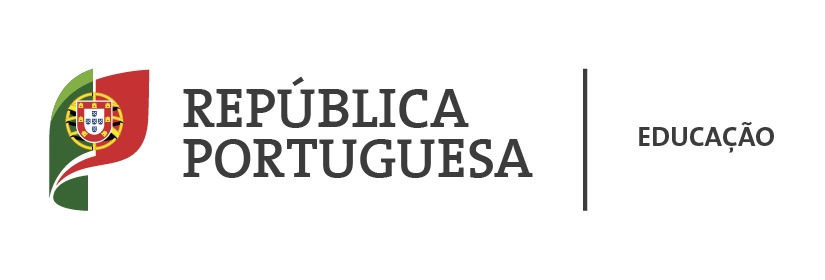 